Principal Investigator:	Date Approved:This SOP applies to oral and intranasal administration of biohazardous materials into animals at ≥ABSL2.Administering biohazardous materials into animals via intranasal inoculation and/or oral gavage increases the handler’s risk for mucocutaneous exposure to aerosols and animal bites/scratches. To mitigate risk, proper handling techniques must be used when working with animals, and assistance from a second individual is recommended..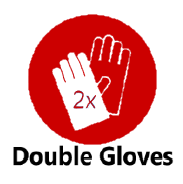 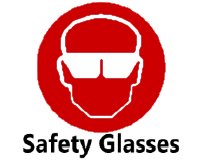 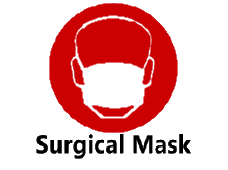 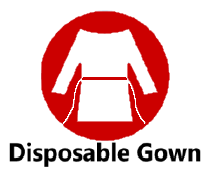 Load mechanical pipette or oral gavage with material planned for nasal or oral administrationAnesthetize animals, if necessary, and restrain animal by holding it by the scruffIntranasal Administration: Deliver material into one or both nostrils using a mechanical pipette or other delivery deviceOral Gavage Administration: After proper placement of lubricated gavage device or tube within the animal, apply pressure to the syringe to deliver material directly into the animal’s stomach, and gently remove the gavage deviceDisinfect reusable gavage tubes with appropriate disinfectant after useDispose of non-reusable delivery devices, pipette tips and/or gavage tubes as biohazardous waste after useReturn animal to cage and observe animal for at least 15 minutes and again 24 hours after the procedure for signs of distress (e.g., gasping, bleeding or frothing at the mouth/nose)Contact Office of Comparative Medicine Veterinary staff if signs of distress are observedThe Supervisor/PI must ensure that laboratory personnel demonstrate proficiencyAll intranasal or oral administration of biohazardous materials into animals must be performed within a BSCIf anesthesia is used, observe animal continuously until ambulatoryUse a “biohazard”-labeled transport container to transfer administration tools and biological materials to the location where materials will be delivered to animals (see Biohazardous Material Transport SOP)Contact  EHS Biosafety at 801-581-6590 within 12 hours of an exposure to biohazardous materialsBiosafety Cabinet (BSC)Enclosed, ventilated laboratory workspace that protects the worker from aerosolsMechanical PipettorLiquid handling tool (usually calibrated) for suction, transfer and/or measurement of small amounts of liquidBiohazard Waste Container and BagNon-porous, leak-resistant, “biohazard”-labeled container lined with a red biohazard waste bagGavage DeviceDevice or tube such as a gavage needle used for oral delivery of materials directly into the stomach of animal DisinfectantAppropriate to the agent(s) (see Decontamination/Disinfection SOP)